Refugees in Lebanon and Denmark – what’s the deal?Making the headlines: In groups of 3-4 studentsFind an article concerning the current refugee situation in your country. Read the article chosen and write a brief summary of the contents in English. Comment on the article and its contents: What do you think about the refugee situation in your own country from what you’ve read in the article? (are you surprised/worried/not affected/…) Does the crisis worry you or are you confident in your country finding a good solution to the issue?Ask the students at our partner school about the current situation in their country. What would you like to know about refugees in their country?Including your answers to the questions above write a letter for the students at our partner school to read. 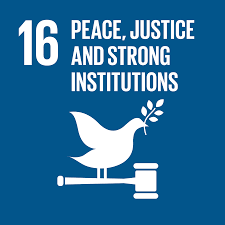 